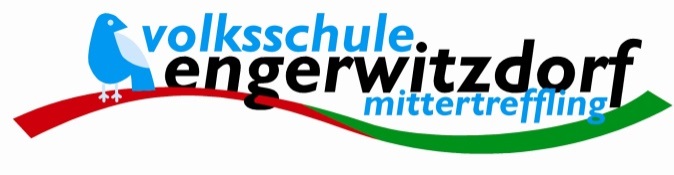 Vorläufige Bedarfserhebung für eineSchülerbetreuung am Nachmittag für 2022/23Bitte bis spätestens 28.Jänner 2022 an die Direktion der VS Mittertreffling senden!Ich möchte mein Kind für das Schuljahr 2022/23zur Schülerbetreuung am Nachmittag anmelden.		ja 	nein Besteht eine Beeinträchtigung lautOÖ Chancengleichheitsgesetz?					ja 	nein Zwischen den angegebenen Abholzeiten (13.30, 14.20, 16.00 oder später) gibt es nur in gemeldeten Ausnahmefällen die Möglichkeit, Ihr Kind von der Betreuung abzuholen.Anmerkungen:________________________________________________________________________________…………………………., am …………..			……………………………….		(Ort)			      (Datum)					(Unterschrift)Name des Kindes:Schule im Schuljahr2022/23:Klasse:Name/n des/rErziehungsberechtigten:Vater:Mutter:Berufstätigkeit   ja             nein  ja             neinArbeitgeberAnschrift des/r Erziehungsberechtigten:PLZ:Straße:Ort:Telefon:privat:mobil:e-mail:Voraussichtliche BesuchszeitenBenötige Betreuungbis 13:30 /14:20 Uhr!(je nach Stundenplan)Benötige Betreuung bis 16:00 UhrBenötige Betreuung nach 16:00 UhrMONTAGDIENSTAGMITTWOCHDONNERSTAGFREITAG